Názvoslovie – oxidy, halogenidy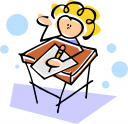 Napíš vzorec:  oxid boritý		oxid ciničitý		oxid dusnýoxid dusičitý		oxid hlinitý		oxid dusitýoxid lítny		oxid nikelnatý		oxid vápenatýoxid chloristý		oxid draselný		oxid sírovýNapíš názov: 	NO		Mn2O7		Fe2O3		CO		SiO2		Na2O	MnO2		FeO		P2O5		PbO		HgO		Ag2ONapíš vzorec: 	chlorid ciničitý		fluorid sodný		jodid ortuťnatýfluorid vápenatý	chlorid hlinitý		bromid striebornýchlorid nikelnatý	fluorid sírový		chlorid fosforečnýchlorid meďnatý	jodid draselný		fluorid kremičitýNapíš názov:	PCl3		NaBr		HgI2		PbCl2ZnCl2		CaCl2		OsF8		MnBr7SbCl5		AlCl3		KF		SF6Utvor správnu dvojicu:	1. P2O3		A: chlorid2. CuO		B: halogenid3. CaF2		C: oxid4. Al2O35. CaCl26. SiF4Utvor správnu dvojicu:	1. MgCl2	A: oxid hlinitý2. CO		B: chlorid arzenitý				3. AsCl3	C: chlorid horečnatý				4. CO2		D: oxid uhoľnatý								5. Al2O3	E: oxid uhličitýVyznač oxidačné čísla prvkov v zlúčenine :Cl2O		MnO		MnO2		Fe2O3		ZnCl2		SiCl4		PCl5